Мастер--класс  по изготовлению Красной гвоздики.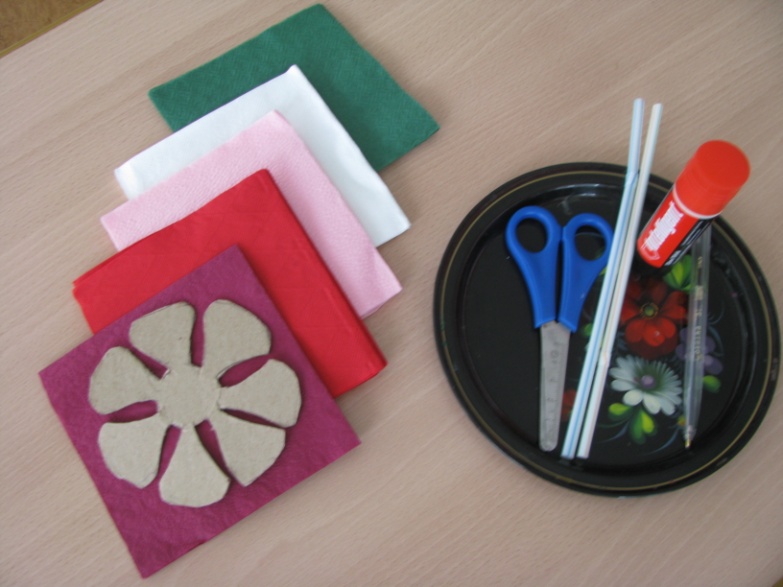 Нам понадобились: трафарет, салфетки (красные, розовые, белые, зелёные), клей, ручка, ножницы, соломинка для коктейля.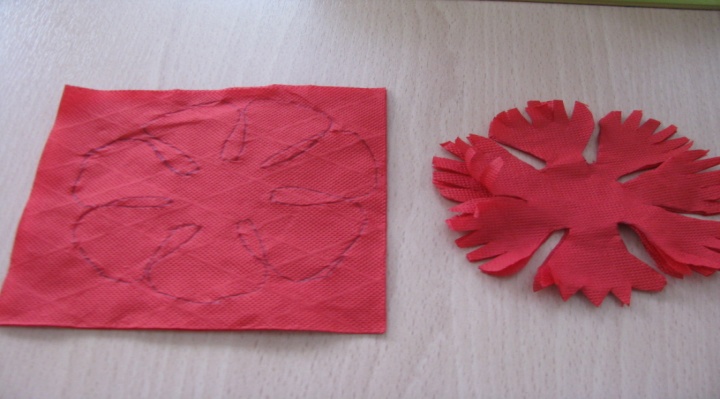 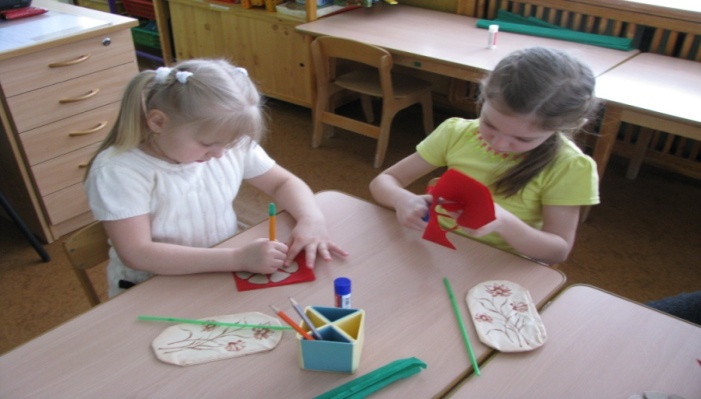 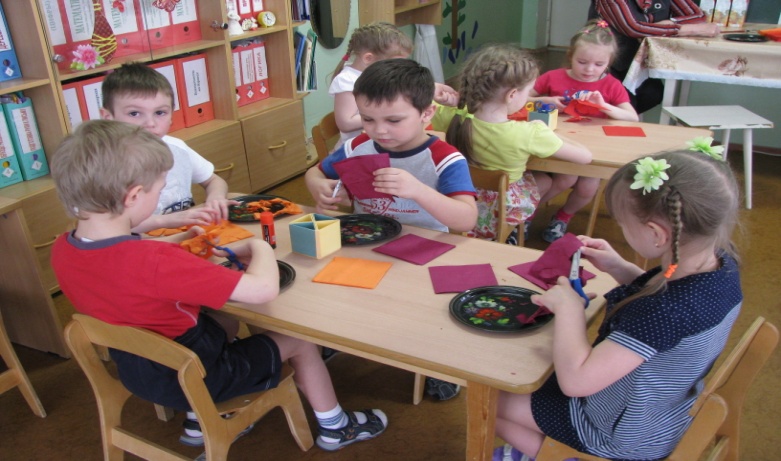 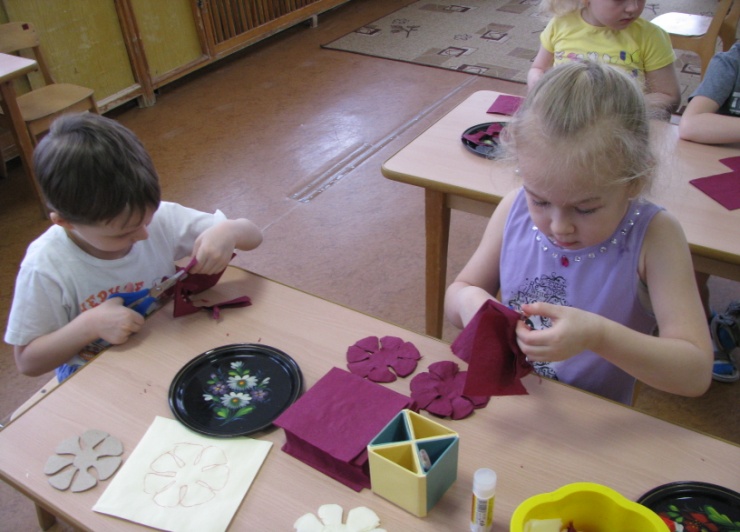 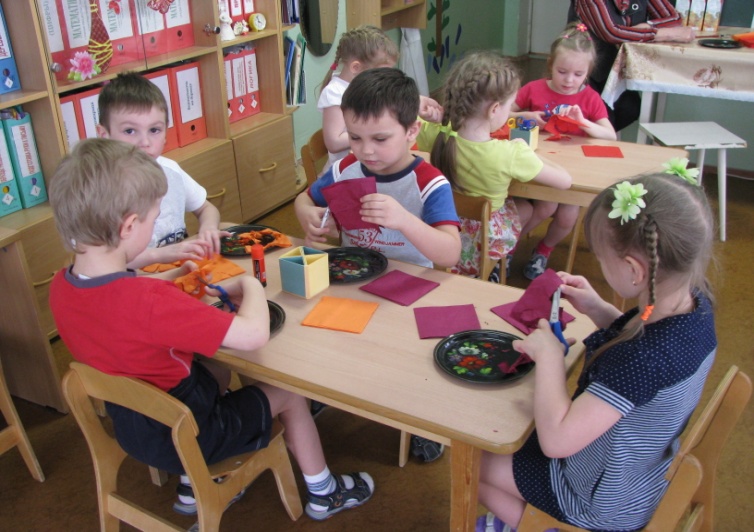 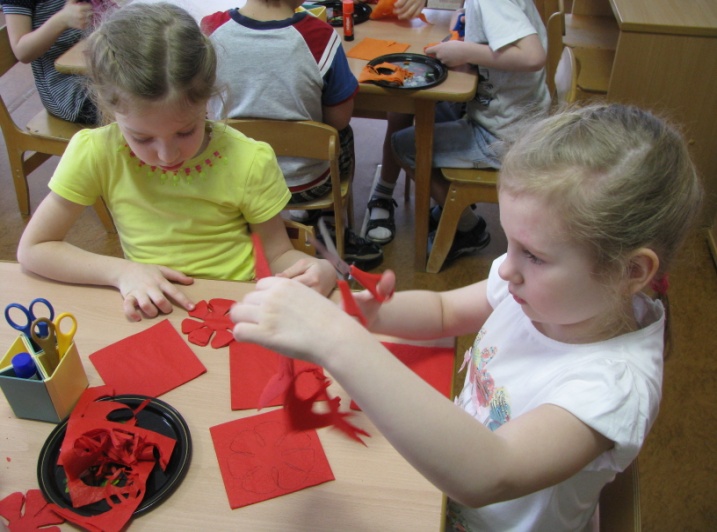 Обводим трафарет, вырезаем гвоздику. Надрезаем лепестки от краёв к центру.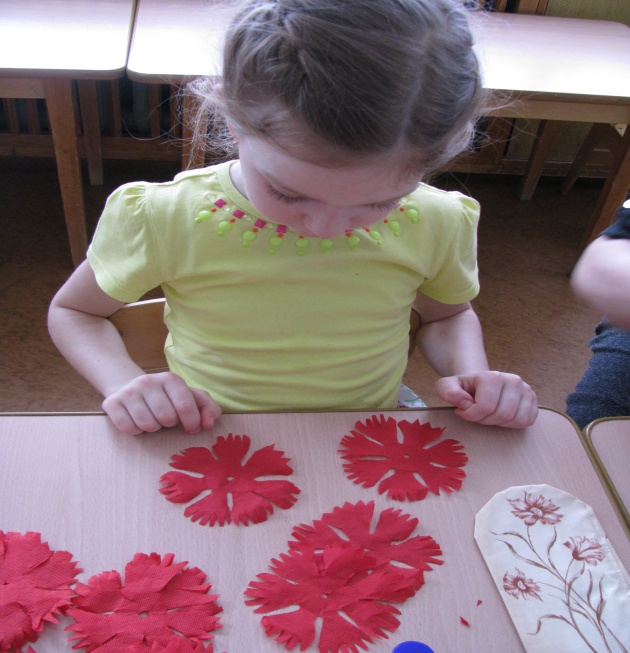 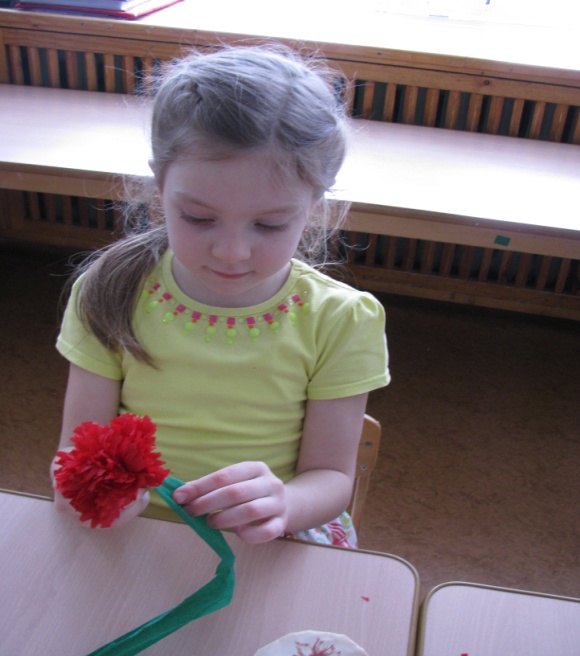 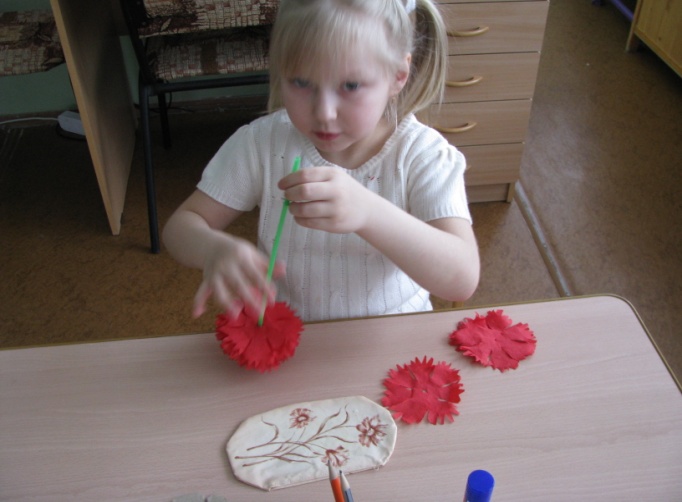 Формируем цветок. Объём зависит от количества используемых заготовок.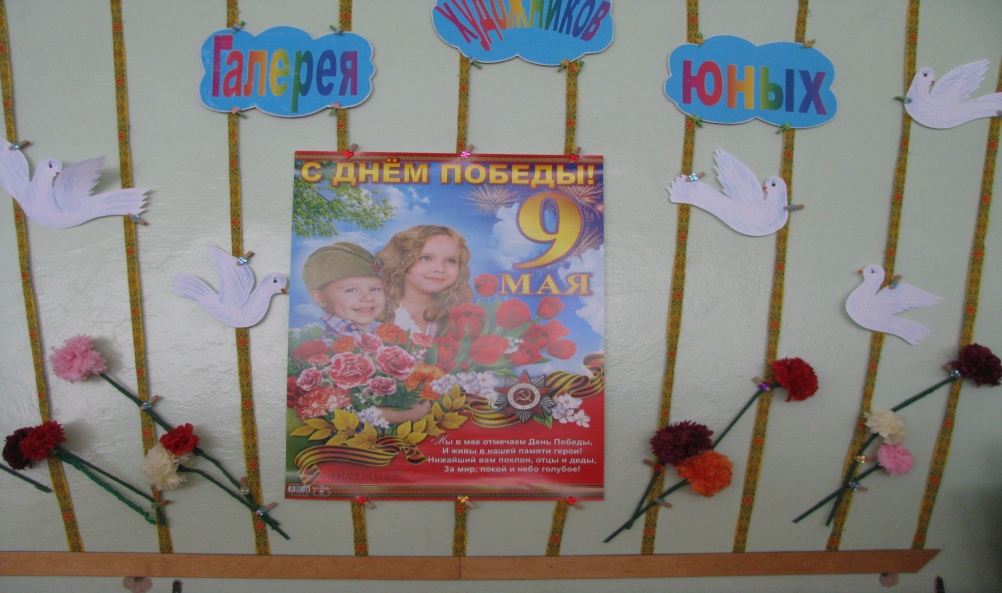 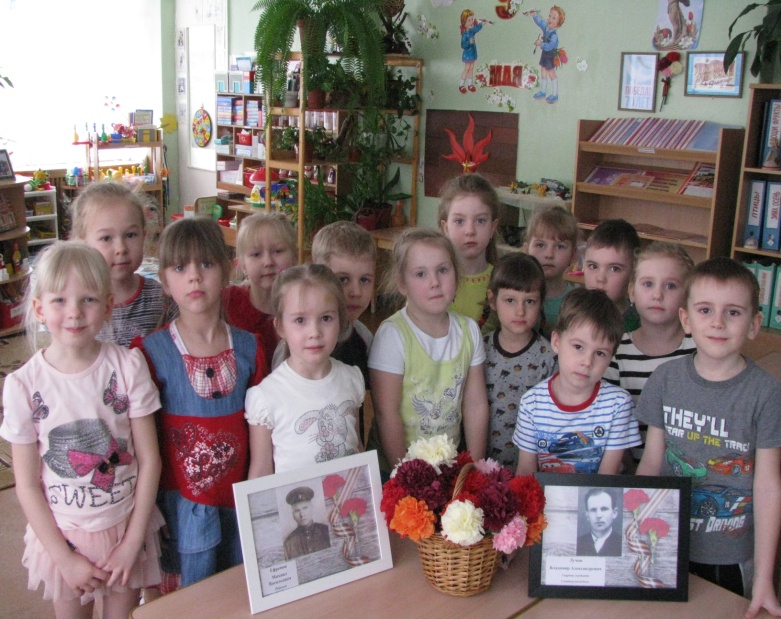 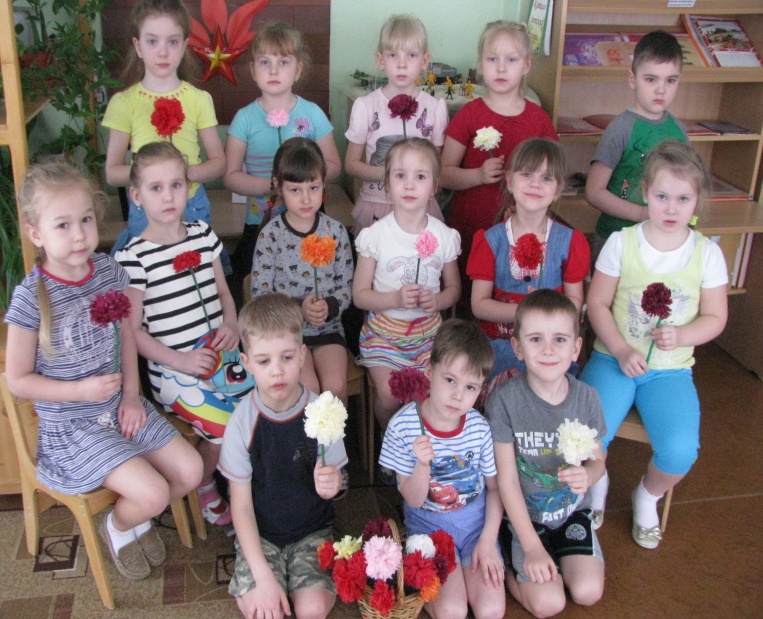 